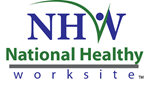 Projected Profile of NHWP Employer / Employee ParticipationEmployer Size (FTE)# EmployersTotal Number of  Employees2511275Small Employers (15 to 100 FTE)Small Employers (15 to 100 FTE)Small Employers (15 to 100 FTE)Small Employers (15 to 100 FTE)50115507511825100111100 TOTAL SMALL TOTAL SMALL TOTAL SMALL TOTAL SMALL442750 Medium Employers (100 to 250 FTE) Medium Employers (100 to 250 FTE) Medium Employers (100 to 250 FTE) Medium Employers (100 to 250 FTE)1259112515010150017510175022592025 TOTAL MEDIUM TOTAL MEDIUM TOTAL MEDIUM TOTAL MEDIUM386400Large Employers (251to 1000 FTE)Large Employers (251to 1000 FTE)Large Employers (251to 1000 FTE)Large Employers (251to 1000 FTE)300113300400624005002100060021200700214008002160090021800100011000 TOTAL LARGE TOTAL LARGE TOTAL LARGE TOTAL LARGE3313700 TOTAL NHWP PARTICIPANTS TOTAL NHWP PARTICIPANTS TOTAL NHWP PARTICIPANTS TOTAL NHWP PARTICIPANTS11522,850